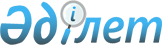 Об утверждении Правил получения разрешения на добровольную реорганизацию или ликвидацию специальной финансовой компании
					
			Утративший силу
			
			
		
					Постановление Правления Агентства Республики Казахстан по регулированию и надзору финансового рынка и финансовых организаций от 15 апреля 2006 года № 101. Зарегистрировано в Министерстве юстиции Республики Казахстан 15 мая 2006 года № 4231. Утратило силу постановлением Правления Национального Банка Республики Казахстан от 24 августа 2012 года № 234

      Сноска. Утратило силу постановлением Правления Национального Банка РК от 24.08.2012 № 234.      В соответствии с подпунктом 14-1) статьи 12 Закона Республики Казахстан "О государственном регулировании и надзоре финансового рынка и финансовых организаций" и со статьей 6 Закона Республики Казахстан "О секьюритизации" Правление Агентства Республики Казахстан по регулированию и надзору финансового рынка и финансовых организаций (далее - Агентство)  ПОСТАНОВЛЯЕТ: 

 

      1. Утвердить прилагаемые Правила получения разрешения на добровольную реорганизацию или ликвидацию специальной финансовой компании. 

 

      2. Настоящее постановление вводится в действие по истечении четырнадцати дней со дня его государственной регистрации в Министерстве юстиции Республики Казахстан. 

 

      3. Департаменту надзора за субъектами рынка ценных бумаг и накопительными пенсионными фондами (Токобаев Н.Т.): 

      1) совместно с Юридическим департаментом (Байсынов М.Б.) принять меры к государственной регистрации в Министерстве юстиции Республики Казахстан настоящего постановления; 

      2) в десятидневный срок со дня государственной регистрации в Министерстве юстиции Республики Казахстан настоящего постановления довести его до сведения заинтересованных подразделений Агентства, Объединения юридических лиц в форме ассоциации "Ассоциация финансистов Казахстана", Объединения юридических лиц в форме ассоциации "Казахстанская ассоциация реестродержателей" и организатора торгов. 

 

      4. Отделу международных отношений и связей с общественностью (Пернебаев Т.Ш.) обеспечить публикацию настоящего постановления в средствах массовой информации Республики Казахстан. 

 

      5. Контроль за исполнением настоящего постановления возложить на заместителя Председателя Агентства Бахмутову Е.Л.       Председатель Утверждены             

постановлением Правления     

Агентства Республики       

Казахстан по регулированию    

и надзору финансового рынка    

и финансовых организаций      

от 15 апреля 2006 года N 101     

Правила 

получения разрешения на добровольную реорганизацию 

или ликвидацию специальной финансовой компании       Правила получения разрешения на добровольную реорганизацию или ликвидацию специальной финансовой компании (далее - Правила) разработаны в соответствии с  Законом Республики Казахстан "О государственном регулировании и надзоре финансового рынка и финансовых организаций" и  Законом Республики Казахстан "О секьюритизации" и определяют порядок получения специальной финансовой компанией разрешения государственного органа, осуществляющего регулирование и надзор финансового рынка и финансовых организаций (далее - уполномоченный орган), на добровольную реорганизацию или ликвидацию специальной финансовой компании. 

 

      1. Специальная финансовая компания подает в уполномоченный орган заявление о выдаче разрешения на добровольную реорганизацию либо ликвидацию специальной финансовой компании после утверждения уполномоченным органом отчета (отчетов) об итогах погашения всех выпусков облигаций. 

      Заявление о выдаче разрешения на добровольную реорганизацию либо ликвидацию специальной финансовой компании составляется в произвольной форме с указанием наименования специальной финансовой компании (в соответствии со свидетельством о государственной регистрации (перерегистрации) юридического лица) и сведений об утверждении уполномоченным органом отчета (отчетов) об итогах погашения всех выпусков облигаций и подписывается первым руководителем специальной финансовой компании. 

 

      2. К заявлению о получении разрешения уполномоченного органа на проведение добровольной реорганизации или ликвидации специальной финансовой компании прилагается копия решения высшего органа специальной финансовой компании о ее добровольной реорганизации или ликвидации. 

 

      3. Отказ в выдаче разрешения на добровольную реорганизацию или ликвидацию специальной финансовой компании производится уполномоченным органом по любому из следующих оснований: 

      1) отсутствие утвержденного уполномоченным органом отчета (отчетов) об итогах погашения всех выпусков облигаций специальной финансовой компании; 

      2) отсутствие решения высшего органа специальной финансовой компании о ее добровольной реорганизации или ликвидации; 

      3) несоответствие представленных документов требованиям, установленным законодательством Республики Казахстан. 

 

      4. Заявление о получении разрешения на добровольную реорганизацию или ликвидацию специальной финансовой компании рассматривается уполномоченным органом в течение тридцати календарных дней с даты поступления заявления. 

      При соответствии представленных документов требованиям законодательства Республики Казахстан и настоящих Правил уполномоченный орган производит выдачу разрешения на добровольную реорганизацию или ликвидацию специальной финансовой компании по форме, согласно  Приложению к настоящим Правилам. 

      В случае принятия уполномоченным органом решения об отказе в выдаче разрешения на добровольную реорганизацию или ликвидацию специальной финансовой компании по основаниям, предусмотренным пунктом 3 настоящих Правил, уполномоченный орган письменно уведомляет об этом специальную финансовую компанию с указанием основания отказа. 

 

      5. При повторном представлении документов на получение разрешения уполномоченного органа на добровольную реорганизацию или ликвидацию специальной финансовой компании исчисление срока их рассмотрения уполномоченным органом начинается заново. 

 

      6. Копии документов, представляемых специальной финансовой компанией в уполномоченный орган для получения разрешения на добровольную реорганизацию или ликвидацию, заверяются подписью первого руководителя и оттиском печати специальной финансовой компании. 

      При множественности листов в документе заверяется каждый лист либо документ прошивается и скрепляется бумажной пломбой, наклеенной на узел прошивки и частично на лист. Подпись первого руководителя и оттиск печати должны быть нанесены частично на бумажную пломбу, частично на лист документа. 

 

      7. Вопросы, не урегулированные настоящими Правилами, решаются в соответствии с законодательством Республики Казахстан. 

Приложение                        

к Правилам получения разрешения   

на добровольную реорганизацию     

или ликвидацию специальной        

финансовой компании               

                            Разрешение 

                   на добровольную реорганизацию 

           или ликвидацию специальной финансовой компании ________________________________________________________________ 

(наименование специальной финансовой компании в соответствии со 

________________________________________________________________ 

свидетельством о государственной регистрации (перерегистрации) 

________________________________________________________________ 

                    юридического лица) 

________________________________________________________________ 

            (наименование уполномоченного органа) разрешает добровольную _________________________________________ 

                            (реорганизацию или ликвидацию) 

                           специальной финансовой компании 

________________________________________________________________ 

(наименование специальной финансовой компании в соответствии со 

________________________________________________________________ 

свидетельством о государственной регистрации (перерегистрации) 

________________________________________________________________ 

                    юридического лица) 

________________________________________________________________ 

      (номер свидетельства о государственной регистрации 

________________________________________________________________ 

     (перерегистрации) юридического лица, место нахождения 

________________________________________________________________ 

специальной финансовой компании в соответствии со свидетельством 

________________________________________________________________ 

       о государственной регистрации (перерегистрации) 

________________________________________________________________ 

                       юридического лица) Руководитель 

(заместитель руководителя) 

уполномоченного органа 

(подпись) 
					© 2012. РГП на ПХВ «Институт законодательства и правовой информации Республики Казахстан» Министерства юстиции Республики Казахстан
				